آگهي فراخوان پروژه پژوهشي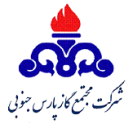 شركت مجتمع گاز پارس جنوبي در نظر دارد اجراي پروژه پژوهشي باعنوان و مشخصات زير را به مجري واجد شرايط از دانشگاه ها و مراكز پژوهشي كه داراي مجوز قطعي انجام فعاليت هاي پژوهشي ازمراجع قانوني (معاونت علمي و فناوري رياست جمهوري، وزارت علوم و تحقيقات و فناوري و وزارت بهداشت) اخذ نموده اند را  واگذار نمايد.توضيحات مهم :كليه مراكز پژوهشي كه توانايي انجام اين پروژه را دارند، پس از مطالعه RFPآن، فرم پرسشنامه پيشنهاد پروژه پژوهشي را تكميل نموده و ضمن بارگزاری در سامانه ساتع، آن را به صورت پاکت سربسته مهر و موم شده،و با ذکر مشخصات كامل پروژه برروی پاکت(شامل: نام پروژه، نام پیشنهاد دهنده، مهلت ارسال پیشنهاد)نیز، حداكثر تا مورخ .../.../....به نشاني مندرج در جدول فوق، ارسال و بصورت همزمان نيز، طي مكاتبه اي با واحد پژوهش و فناوري مجتمع گاز پارس جنوبي، ضمن اعلام ارسال پروپوزال، رسيد پستي را قبل از اتمام مهلت ياد شده، فكس نمايند.1.1. فراخوان پروژههای پژوهشی از طریق سایت اینترنتی مديريت پژوهش و فناوري شرکت ملی گاز ایران، مجتمع گاز پارس جنوبیو سامانه ساتعانجام می گیرد.2.1. تمامی مراكز پژوهشی می بایست ضمن در اختیار داشتن کد فعال در سامانه ساتع، نسبت به بارگزاری فرم تکمیل شده پرسشامه پيشنهاد پروژه پژوهشي در سامانه اقدام نمایند.لازم به ذکر است تمامی مراحل، از تائید، پرداخت و خاتمه پروژه، از طریق این سامانه انجام می شود.3.1. عدم رعایت موارد مطابق بند 1 توضیحات مهم (بارگزاری پرسشنامه تکمیل شده پيشنهاد پروژه پژوهشي در سامانه ساتع و همچنین ارسال بصورت پاکت سربسته بهمراه درج مشخصات پروژه بر روی پاکت)، پیشنهاد ارسالی را باطلو ردمی نماید.تمام صفحات فرمهاي تكميل شده پرسشنامه پيشنهاد پژوهشي،توسط صاحب/صاحبان امضاء مجاز، مهر و امضا گرديده و در پاكت سربستهارسال گردد.كليه قسمتهاي فرم پرسشنامه پيشنهاد پروژه پژوهشي، ميبايست به نحو مناسب و كامل تكميل شده و فاقد هرگونه ابهامي باشد. بديهي است به فرمهاي ناقص و فاقد شماره تلفن، آدرس دقيق و ... ترتيب اثر داده نشده و از روند بررسي حذف خواهند گرديد.هزينه انجام پروژه پژوهشي مي بايست مطابق با دستورالعمل تعيين حق الزحمه عوامل تخصصي خدمات پژوهشي در پروژه هاي پژوهشي بالادستي ميدان محور و پايين دستي تقاضا محور صنعت نفت –سال 1400، ابلاغي از سوي معاونت مهندسي، پژوهش و فناوري، محاسبه و در پروپوزال گنجانده شود.مسئوليت هرگونه نقص يا اشتباه در محاسبه هرينههاي پروژه (مطابق بند 4 ) برعهده تكميلكننده/كنندگان فرم ميباشد.از تغيير شكل فرم پرسشنامه پيشنهاد پروژه پژوهشي، خودداري گردد.اين شركت در رد يا قبول پيشنهاد ارسالي و همچنين انتخاب پيشنهاد برتر از بين پيشنهادات مشابه، مختار ميباشد.هيچگونه تعهدي براي اين شركت بابت هزينه تدوين پيشنهاد پروژه يا ساير هزينههاي جانبي، وجود نخواهد داشت.در صورت نياز و درخواست اين شركت، پيشنهاددهندگان ميبايست جهت ارائه توضيحات تكميلي، در اين شركت حضور يابند.عنوان پيشنهادات ارسالي بايد با عنوان اعلام شده در فراخوان يكي باشد.جهت تسريع در روند بررسي پيشنهادهاي پژوهشي، آگاهي از موارد فوق جهت ارسال پيشنهادها، الزامي بوده و عدم رعايت اين الزامات توسط پيشنهاد دهنده/دهندگان، موجب سلب مسئوليت اين شركت از بررسي پيشنهادات خواهد شد.                                                                                                                                              پژوهش و فناوري                                                                                                                                  شركت مجتمع گاز پارس جنوبيعنوان پروژهامكان سنجي و پياده سازي روش هايي به منظور كاهش آلاينده CO خروجي دودكش هاي توربين هاي SGT600 واحد C8 و SGT400  واحد 107 پالايشگاه چهارم پارس جنوبي تا حد استاندارد سازمان حفاظت محيط زيستاهداف پروژهكاهش ميزان CO خروجي از دودكش هاي توربين هاي واحدهاي C8 و 107 پالايشگاه چهارم تا حد استاندارد سازمان حفاظت محيط زيستضرورت انجام پروژهرعايت الزامات و دستورالعمل هاي سازمان حفاظت محيط زيست و جلوگيري از آلودگي زيست محيطي و خارج شدن از ليست صنايع آلايندهچكيده پروژهبا توجه به الزامات موجود شامل تبصره 3 ماده 12 قانون هواي پاك و نيز تصويب نامه هيئت وزيراندر خصوص تعيين حد مجازانتشار آلاينده هاي هوا مصوب 21/06/1397 مي بايستي ميزان CO خروجي از دودكش هاي منابع احتراقي در پالايشگاه هاي گاز 500 ميلي گرم بر متر مكعب باشد. با اين وجود به دليل بالاتر بودن مقدار CO توربين هاي واحدهاي C8 و 107 پالايشگاه اخطاريه هاي زيست محيطي صادره از سازمان حفاظت محيط زيست علاوه بر ثبت پالايشگاه چهارم در ليست صنايع آلاينده ، عواقب حقوقي نيز به دنبال داشته است. لذا با توجه به تحريم هاي موجود و عدم امكان دسترسي به شركت سازنده تجهيز، مي بايستي با همكاري شركت هاي دانش بنيان داخلي روش عملي جهت كاهش آلايندگي تا حد استاندارد سازمان محيط زيست پيدا نمود.چكيده پروژهبا توجه به الزامات موجود شامل تبصره 3 ماده 12 قانون هواي پاك و نيز تصويب نامه هيئت وزيراندر خصوص تعيين حد مجازانتشار آلاينده هاي هوا مصوب 21/06/1397 مي بايستي ميزان CO خروجي از دودكش هاي منابع احتراقي در پالايشگاه هاي گاز 500 ميلي گرم بر متر مكعب باشد. با اين وجود به دليل بالاتر بودن مقدار CO توربين هاي واحدهاي C8 و 107 پالايشگاه اخطاريه هاي زيست محيطي صادره از سازمان حفاظت محيط زيست علاوه بر ثبت پالايشگاه چهارم در ليست صنايع آلاينده ، عواقب حقوقي نيز به دنبال داشته است. لذا با توجه به تحريم هاي موجود و عدم امكان دسترسي به شركت سازنده تجهيز، مي بايستي با همكاري شركت هاي دانش بنيان داخلي روش عملي جهت كاهش آلايندگي تا حد استاندارد سازمان محيط زيست پيدا نمود.خلاصه شرح درخواستيجهت دست يابي به روشي براي كاهش اين آلاينده نياز است كه محاسبات نسبت هوا به سوخت و تاثيرات گرفتگي فيلترهاي هواي ورودي، وجود رسوب و آلودگي در كمپرسورهاي هوا، كاليبره شدن IGV توربين، نصب شير باي پس BYPASS VALVE جهت كاهش ميزان دبي هواي ورودي به محفظه احتراق، سرد بودن محفظه احتراق و نيز عملكرد توربين در دورهاي مختلف بررسي گردد. نمودارهاي هر كدام پس از شبيه سازي و ديتابرداري تحويل واحد مهندسي پالايشگاه گردد. همچنين به غير از موارد گفته شده در بالا، ساير روش هاي ممكن تئوري و عملي ديگر نيز جهت كاهش آلاينده اين توربين ها ارائه گردد.مهلت ارسال مستنداتحداكثر تا ساعت ...... روزچهار‌شنبهمورخ.../.../......معيارهاي ارزيابي فنيآدرس پستي محل تسليم اعلام آمادگي و اسناد تكميل شده جهت ارزيابياستان بوشهر- شهرستان عسلويه- شركت مجتمع گاز پارس جنوبي- فازهاي 2و3- ساختمان مركزي- طبقه چهارم، اداره پژوهش و فناوري-  صندوق پستي 311/75391تلفن و فاكس:تلفن:   07731312456                                   فكس:  07731312469